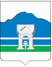 Белокурихинский городской Совет депутатов Алтайского краяЗАКЛЮЧЕНИЕо результатах публичных слушаний по обсуждению проекта муниципального правового акта «Об утверждении отчета об исполнении городского бюджета за 2017 год»«17» мая 2018 год						г. БелокурихаИнициатор публичных слушаний: Белокурихинский городской Совет депутатов Алтайского краяКоличество зарегистрированных участников: 3 человекаПредседательствующий: С.К. Криворученко – председатель городского Совета депутатовСекретарь: И.Ю. Фролова – руководитель аппарата городского Совета депутатов;Присутствующие члены комиссии:Е.Д. Зибзеев – председатель комитета по финансам, налоговой и кредитной политике администрации города;Е.В. Киунова - начальник бюджетного отдела комитета по финансам, налоговой и кредитной политике;Н.А. Фурцева - начальник отдела по доходам комитета по финансам, налоговой и кредитной политике;Е.Р. Горяева – заведующий юридическим отделом;И.В. Брусиловская – секретарь администрации-юрист;С.Н. Гейжан - председатель контрольно-счетной палаты города Белокуриха Алтайского края.Слушания назначены решением Белокурихинского городского Совета депутатов Алтайского края от 12.04.2018 № 141 «О назначении публичных слушаний по проекту муниципального правового акта «Об утверждении отчета об исполнении городского бюджета за 2017 год».На рассмотрение собравшихся представлен вопрос: «О рассмотрении проекта муниципального правового акта «Об утверждении отчета об исполнении городского бюджета за 2017 год»». Обсудив представленный вопрос, выслушав мнение присутствующих по данному вопросу, участники публичных слушанийРЕШИЛИ:- рекомендовать Белокурихинскому городскому Совету депутатов Алтайского края принять предложенный проект муниципального правового акта «Об утверждении отчета об исполнении городского бюджета за 2017 год».Председательствующий                                                  С.К. Криворученко